       Ek: Etik Kurul Onayı       *İlgili Kısımlar gerektiği kadar genişletilebilir.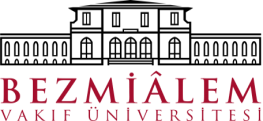 SAĞLIK BİLİMLERİ ENSTİTÜSÜTez Başlığı ve Konusu Değişikliği Teklif FormuDoküman NoSAĞLIK BİLİMLERİ ENSTİTÜSÜTez Başlığı ve Konusu Değişikliği Teklif Formuİlk Yayın Tarihi SAĞLIK BİLİMLERİ ENSTİTÜSÜTez Başlığı ve Konusu Değişikliği Teklif FormuRevizyon Tarihi SAĞLIK BİLİMLERİ ENSTİTÜSÜTez Başlığı ve Konusu Değişikliği Teklif FormuRevizyon No SAĞLIK BİLİMLERİ ENSTİTÜSÜTez Başlığı ve Konusu Değişikliği Teklif FormuSayfa1/1………………………….  ANABİLİM DALI BAŞKANLIĞINA        Aşağıda kimliği belirtilen öğrenci için belirlenen Türkçe ve İngilizce yeni tez başlığı ve tezin konusu tarafımdan kontrol edilerek onaylanmıştır. Enstitü Yönetim Kurulunda görüşülebilmesi için gereğini arz ederim.  ………/……/……         Etik Kurul onayına ihtiyaç vardır.                                       Etik Kurul onayına ihtiyaç yoktur.                                                                                                                                           Tez Danışmanı                                                                                                                                  … … … … … … … … … … Öğrencinin Ad ve Soyadı                       Numarası                              Telefon ve e-postaAnabilim Dalı                                  Programı  İmzaÖnceki Tez BaşlığıYeni Tez Başlığı (Türkçe)Yeni Tez Başlığı (İngilizce)Önceki Tez KonusuYeni Tez Konusu (Türkçe)Yeni Tez Konusu (İngilizce)Araştırmanın AmacıAraştırmanın ÖnemiAraştırmanın YöntemiAraştırmanın Temel Kaynakları